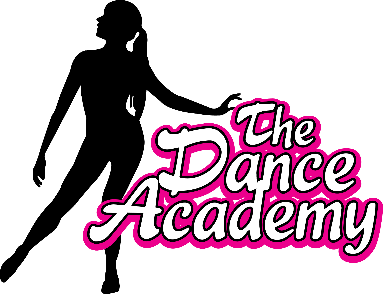 Student Name __________________________________ Date of Birth____________________________Any physical limitations or health problems?								Primary E-Mail Address										DO NOT LEAVE BLANK! Write clearly!Emergency Contact  Name								Phone					 How did you hear about The Dance Academy? Please Initial: 		I understand there are No Tuition Refunds.Liability Release I agree to release The Dance Academy and its employees from liability for any and all damages or injuries that may occur as a result of participation in class, rehearsals, performances or activities involving The Dance Academy.Signature                                         					Date*Parent signature required if under age of 18